Star Comics - 9788822622402 - 9,90 € - Chugong - Solo leveling. Vol. 1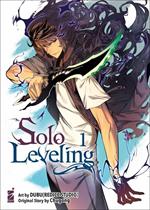 Star Comics - 9788822623058 - 9,90 € - Chugong - Solo leveling. Vol. 2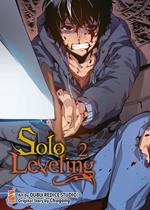 Star Comics - 9788822624147 - 9,90 € - Chugong - Solo leveling. Vol. 3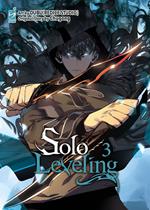 Star Comics - 9788822625649 - 9,90 € - Chugong - Solo leveling. Vol. 4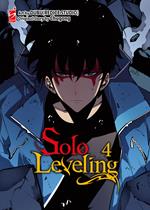 Star Comics - 9788822627469 - 9,90 € - Chugong - Solo leveling. Vol. 5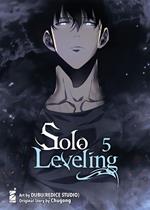 Star Comics - 9788822629432 - 9,90 € - Chugong - Solo leveling. Vol. 6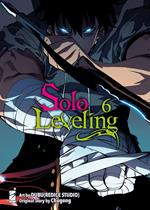 Star Comics - 9788822630568 - 9,90 € - Chugong - Solo leveling. Vol. 7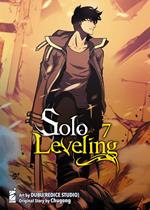 Star Comics - 9788822632722 - 9,90 € - Chugong - Solo leveling. Vol. 8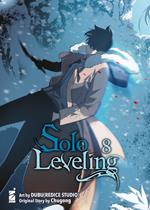 Star Comics - 9788822634498 - 9,90 € - Chugong - Solo leveling. Vol. 9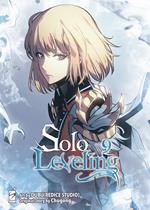 Star Comics - 9788822636218 - 9,90 € - Chugong - Solo leveling. Vol. 10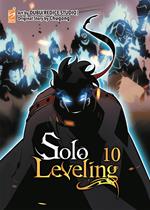 Star Comics - 9788822638403 - 9,90 € - Chugong - Solo leveling. Vol. 11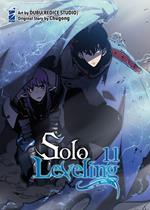 Star Comics - 9788822639004 - 9,90 € - Chugong, h-goon - Solo leveling. Vol. 12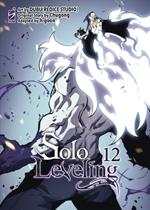 Star Comics - 9788822640734 - 9,90 € - Chugong, h-goon - Solo leveling. Vol. 13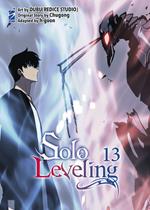 Star Comics - 9788822641588 - 9,90 € - Chugong - Solo leveling. Vol. 14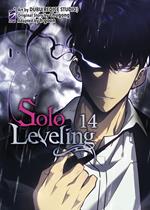 Star Comics - 9788822643650 - 9,90 € - Chugong, h-goon - Solo leveling. Vol. 15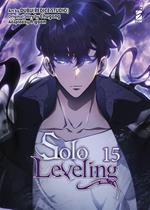 Star Comics - 9788822645173 - 9,90 € - Chugong, h-goon - Solo leveling. Vol. 16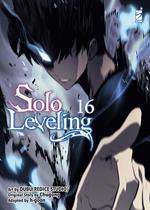 Star Comics - 9788822648242 - 9,90 € - Chugong, h-goon - Solo leveling. Vol. 17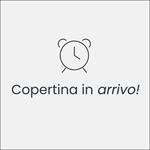 Star Comics - 9788822632647 - 15,00 € - Akira Toriyama - Dragon Ball. Ultimate edition. Vol. 1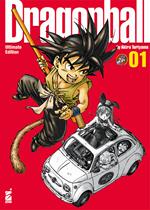 Star Comics - 9788822632807 - 15,00 € - Akira Toriyama - Dragon Ball. Ultimate edition. Vol. 2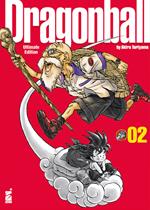 Star Comics - 9788822633163 - 15,00 € - Akira Toriyama - Dragon Ball. Ultimate edition. Vol. 3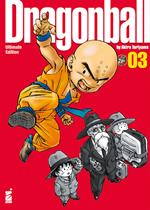 Star Comics - 9788822633569 - 15,00 € - Akira Toriyama - Dragon Ball. Ultimate edition. Vol. 4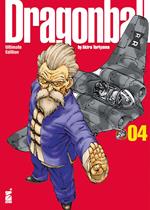 Star Comics - 9788822634382 - 15,00 € - Akira Toriyama - Dragon Ball. Ultimate edition. Vol. 5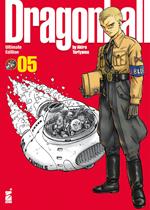 Star Comics - 9788822634511 - 15,00 € - Akira Toriyama - Dragon Ball. Ultimate edition. Vol. 6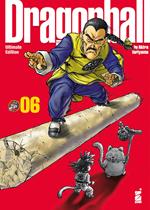 Star Comics - 9788822636232 -  - Akira Toriyama - Dragon Ball. Ultimate edition. Vol. 7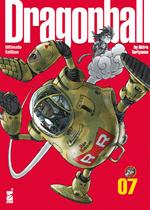 Star Comics - 9788822636348 - 15,00 € - Akira Toriyama - Dragon Ball. Ultimate edition. Vol. 8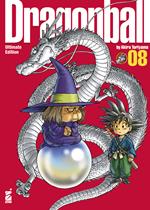 Star Comics - 9788822637611 - 15,00 € - Akira Toriyama - Dragon Ball. Ultimate edition. Vol. 9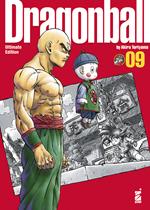 Star Comics - 9788822638021 - 15,00 € - Akira Toriyama - Dragon Ball. Ultimate edition. Vol. 10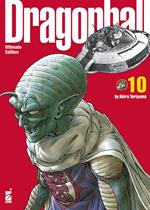 Star Comics - 9788822638816 - 15,00 € - Akira Toriyama - Dragon Ball. Ultimate edition. Vol. 11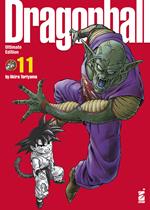 Star Comics - 9788822638878 - 15,00 € - Akira Toriyama - Dragon Ball. Ultimate edition. Vol. 12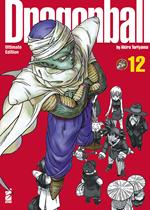 Star Comics - 9788822640567 - 15,00 € - Akira Toriyama - Dragon Ball. Ultimate edition. Vol. 13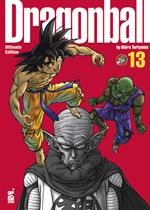 Star Comics - 9788822640802 - 15,00 € - Akira Toriyama - Dragon Ball. Ultimate edition. Vol. 14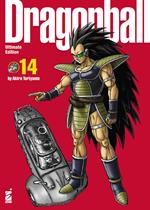 Star Comics - 9788822641595 - 15,00 € - Akira Toriyama - Dragon Ball. Ultimate edition. Vol. 15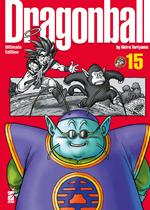 Star Comics - 9788822641700 - 15,00 € - Akira Toriyama - Dragon Ball. Ultimate edition. Vol. 16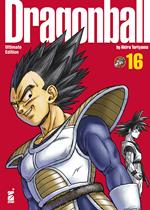 Star Comics – 9788822642325  - 15,00 € - Akira Toriyama - Dragon Ball. Ultimate edition. Vol. 17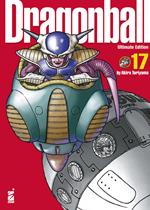 Star Comics - 9788822642684 - 15,00 € - Akira Toriyama - Dragon Ball. Ultimate edition. Vol. 18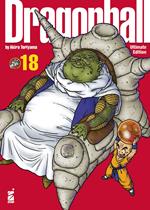 Star Comics - 9788822643742 - 15,00 € - Akira Toriyama - Dragon Ball. Ultimate edition. Vol. 19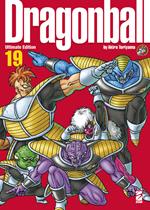 Star Comics - 9788822643902 - 15,00 € - Akira Toriyama - Dragon Ball. Ultimate edition. Vol. 20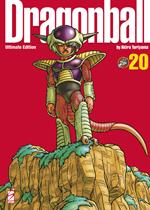 Star Comics - 9788822644626 - 15,00 € - Akira Toriyama - Dragon Ball. Ultimate edition. Vol. 21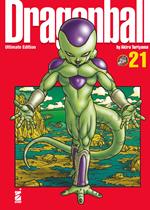 Star Comics - 9788822645265 - 15,00 € - Akira Toriyama - Dragon Ball. Ultimate edition. Vol. 22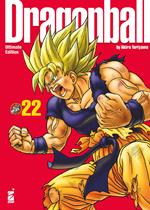 Star Comics - 9788822645357 - 15,00 € - Akira Toriyama - Dragon Ball. Ultimate edition. Vol. 23Star Comics - 9788822646767 - 15,00 € - Akira Toriyama - Dragon Ball. Ultimate edition. Vol. 24Star Comics - 9788822647153 - 15,00 € - Akira Toriyama - Dragon Ball. Ultimate edition. Vol. 25Star Comics - 9788822647177 - 15,00 € - Akira Toriyama - Dragon Ball. Ultimate edition. Vol. 26Star Comics - 9788822604330 - 5,50 € - Akira Toriyama - Dragon Ball Super. Vol. 1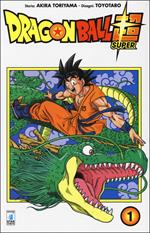 Star Comics - 9788822605023 - 5,50 € - Akira Toriyama - Dragon Ball Super. Vol. 2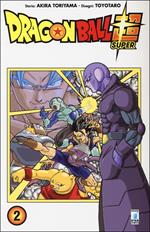 Star Comics - 9788822607485 - 5,50 € - Akira Toriyama - Dragon Ball Super. Vol. 3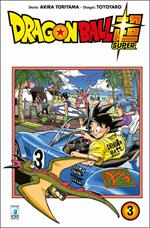 Star Comics - 9788822642431 - 5,50 € - Akira Toriyama - Dragon Ball Super. Vol. 20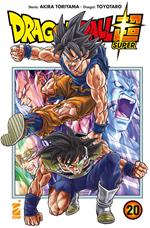 Star Comics - 9788822644855 - 5,50 € - Akira Toriyama - Dragon Ball Super. Vol. 21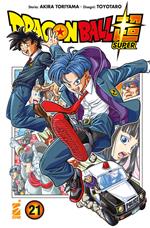 Star Comics - 9788822647139 - 5,50 € - Akira Toriyama - Dragon Ball Super. Vol. 22Star Comics - 9788864201870 - 5,20 € - Eiichiro Oda - One piece. New edition. Vol. 1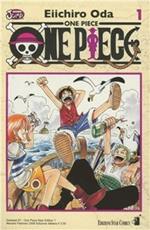 Star Comics - 9788864201887 - 5,20 € - Eiichiro Oda - One piece. New edition. Vol. 2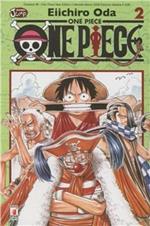 Star Comics - 9788864201894 - 5,20 € - Eiichiro Oda - One piece. New edition. Vol. 3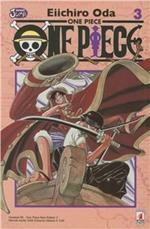 Star Comics - 9788822641939 - 5,20 € - Eiichiro Oda - One piece. Vol. 105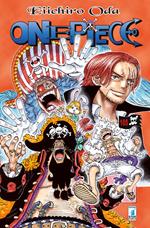 Star Comics - 9788822643964 - 5,20 € - Eiichiro Oda - One piece. Vol. 106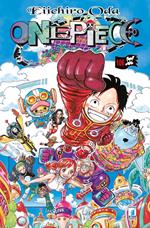 Star Comics - 9788822646330 - 5,20 € - Eiichiro Oda - One piece. Vol. 107Star Comics - 9788869206269 - 5,20 € - Kohei Horikoshi - My Hero Academia. Vol. 1: Izuku Midoriya: Origin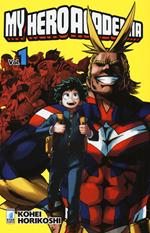 Star Comics - 9788869206795 - 5,20 € - Kohei Horikoshi - My Hero Academia. Vol. 2: Infuriati, nerd dei miei stivali!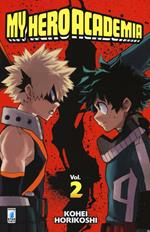 Star Comics - 9788869209888 - 5,20 € - Kohei Horikoshi - My Hero Academia. Vol. 3: Allmight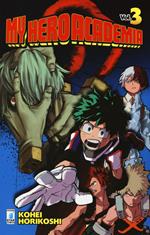 Star Comics - 9788822641915 - 5,20 € - Kohei Horikoshi - My Hero Academia. Vol. 37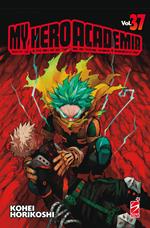 Star Comics - 9788822643926 - 5,20 € - Kohei Horikoshi - My Hero Academia. Vol. 38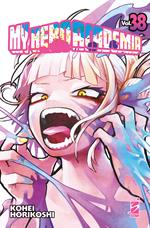 Star Comics - 9788822646354 - 5,20 € - Kohei Horikoshi - My Hero Academia. Vol. 39Star Comics - 9788822613158 - 5,20 € - Koyoharu Gotouge - Demon slayer. Kimetsu no yaiba. Vol. 1: Crudeltà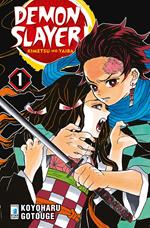 Star Comics - 9788822613165 - 5,20 € - Koyoharu Gotouge - Demon slayer. Kimetsu no yaiba. Vol. 2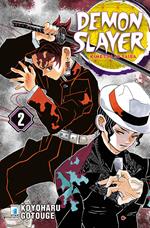 Star Comics - 9788822614827 - 5,20 € - Koyoharu Gotouge - Demon slayer. Kimetsu no yaiba. Vol. 3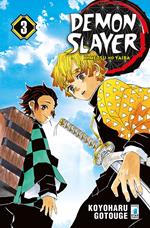 Star Comics - 9788822615473 - 5,20 € - Koyoharu Gotouge - Demon slayer. Kimetsu no yaiba. Vol. 4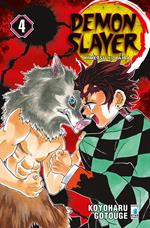 Star Comics - 9788822616166 - 5,20 € - Koyoharu Gotouge - Demon slayer. Kimetsu no yaiba. Vol. 5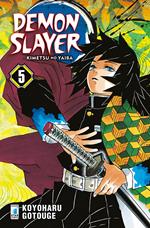 Star Comics - 9788822616920 - 5,20 € - Koyoharu Gotouge - Demon slayer. Kimetsu no yaiba. Vol. 6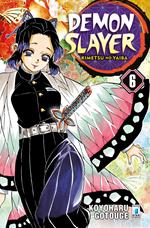 Star Comics - 9788822617668 - 5,20 € - Koyoharu Gotouge - Demon slayer. Kimetsu no yaiba. Vol. 7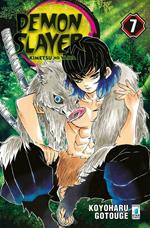 Star Comics - 9788822618641 - 5,20 € - Koyoharu Gotouge - Demon slayer. Kimetsu no yaiba. Vol. 8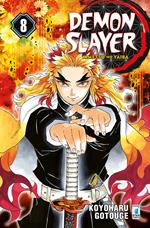 Star Comics - 9788822619525 - 5,20 € - Koyoharu Gotouge - Demon slayer. Kimetsu no yaiba. Vol. 9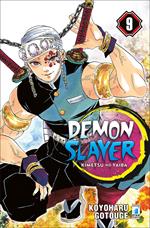 Star Comics - 9788822620118 - 5,20 € - Koyoharu Gotouge - Demon slayer. Kimetsu no yaiba. Vol. 10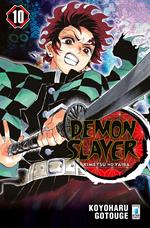 Star Comics - 9788822620934 - 5,20 € - Koyoharu Gotouge - Demon slayer. Kimetsu no yaiba. Vol. 11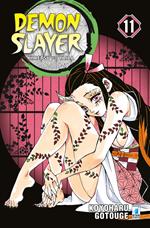 Star Comics - 9788822621771 - 5,20 € - Koyoharu Gotouge - Demon slayer. Kimetsu no yaiba. Vol. 12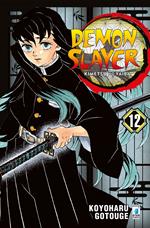 Star Comics - 9788822622761 - 5,20 € - Koyoharu Gotouge - Demon slayer. Kimetsu no yaiba. Vol. 13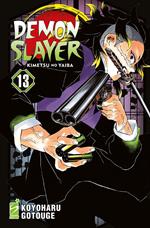 Star Comics - 9788822623980 - 5,20 € - Koyoharu Gotouge - Demon slayer. Kimetsu no yaiba. Vol. 14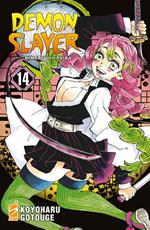 Star Comics - 9788822625618 - 5,20 € - Koyoharu Gotouge - Demon slayer. Kimetsu no yaiba. Vol. 15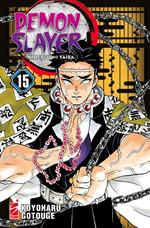 Star Comics - 9788822627360 - 5,20 € - Koyoharu Gotouge - Demon slayer. Kimetsu no yaiba. Vol. 16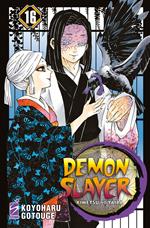 Star Comics - 9788822629319 - 5,20 € - Koyoharu Gotouge - Demon slayer. Kimetsu no yaiba. Vol. 17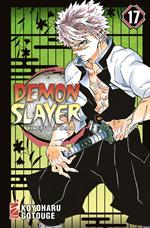 Star Comics - 9788822630353 - 5,20 € - Koyoharu Gotouge - Demon slayer. Kimetsu no yaiba. Vol. 18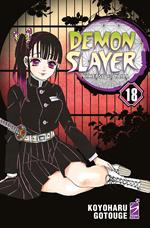 Star Comics - 9788822632036 - 5,20 € - Koyoharu Gotouge - Demon slayer. Kimetsu no yaiba. Vol. 19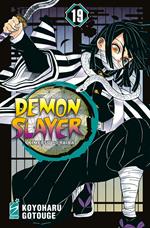 Star Comics - 9788822633255 - 5,20 € - Koyoharu Gotouge - Demon slayer. Kimetsu no yaiba. Vol. 20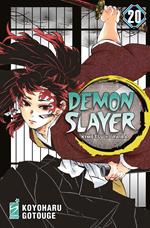 Star Comics - 9788822634375 - 8,90 € - Koyoharu Gotouge - Demon slayer. Kimetsu no yaiba. Limited edition. Con 16 postcard. Vol. 20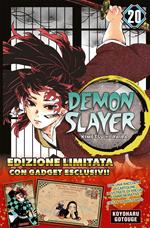 Star Comics - 9788822634283 - 5,20 € - Koyoharu Gotouge - Demon slayer. Kimetsu no yaiba. Vol. 21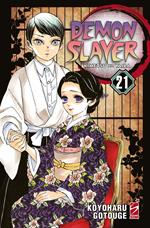 Star Comics - 9788822637901 - 8,90 € - Koyoharu Gotouge - Demon slayer. Kimetsu no yaiba. Limited edition. Con Adesivi. Vol. 21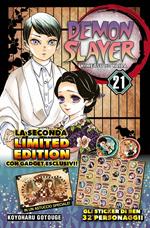 Star Comics - 9788822636119 - 5,20 € - Koyoharu Gotouge - Demon slayer. Kimetsu no yaiba. Vol. 22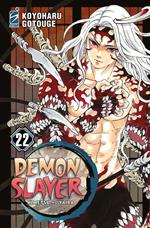 Star Comics - 9788822638335 - 14,90 € - Koyoharu Gotouge - Demon slayer. Kimetsu no yaiba. Limited edition. Con libretto. Con 8 spillette. Vol. 22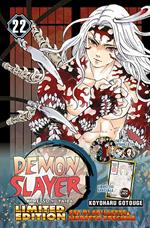 Star Comics - 9788822638700 - 5,20 € - Koyoharu Gotouge - Demon slayer. Kimetsu no yaiba. Vol. 23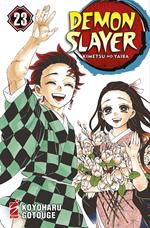 Star Comics - 9788822641403 - 7,90 € - Koyoharu Gotouge - Demon slayer. Kimetsu no yaiba. Ediz. variant. Con mini shikishi. Vol. 23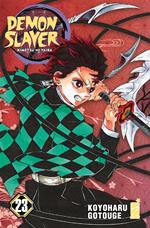 Star Comics - 9788822646477 - 5,90 € - Koyoharu Gotouge, Natsuki Hokami - Demon slayer. Campus kimetsu!. Vol. 1Star Comics - 9788822646491 - 5,90 € - Koyoharu Gotouge, Natsuki Hokami - Demon slayer. Campus kimetsu!. Vol. 2Star Comics - 9788822631909 - 5,50 € - Naoya Matsumoto - Kaiju No. 8. Vol. 1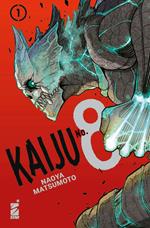 Star Comics - 9788822632050 - 5,50 € - Naoya Matsumoto - Kaiju No. 8. Vol. 2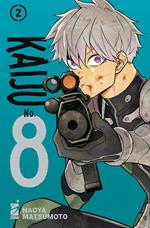 Star Comics - 9788822632593 - 5,50 € - Naoya Matsumoto - Kaiju No. 8. Vol. 3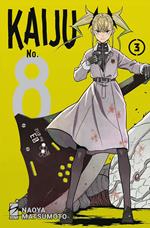 Star Comics - 9788822633637 - 5,50 € - Naoya Matsumoto - Kaiju No. 8. Vol. 4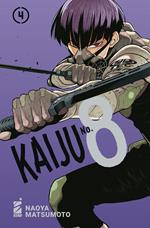 Star Comics - 9788822634474 - 5,50 € - Naoya Matsumoto - Kaiju No. 8. Vol. 5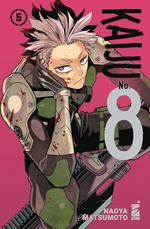 Star Comics - 9788822636225 - 5,50 € - Naoya Matsumoto - Kaiju No. 8. Vol. 6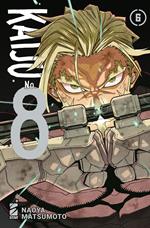 Star Comics - 9788822637772 - 5,50 € - Naoya Matsumoto - Kaiju No. 8. Vol. 7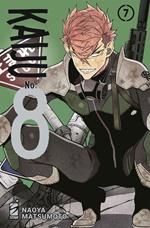 Star Comics - 9788822638922 - 5,50 € - Naoya Matsumoto - Kaiju No. 8. Vol. 8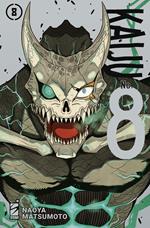 Star Comics - 9788822642776 - 5,50 € - Naoya Matsumoto - Kaiju No. 8. Vol. 9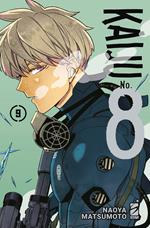 Star Comics - 9788822644817 - 5,50 € - Naoya Matsumoto - Kaiju No. 8. Vol. 10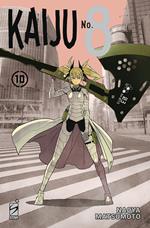 Star Comics - 9788822647214 - 5,50 € - Naoya Matsumoto - Kaiju No. 8. Vol. 11Star Comics - 9788822637987 - 7,90 € - Masami Kurumada - I cavalieri dello zodiaco. Saint Seiya. Final edition. Vol. 1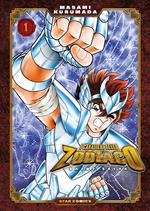 Star Comics - 9788822637963 - 7,90 € - Masami Kurumada - I cavalieri dello zodiaco. Saint Seiya. Final edition. Vol. 2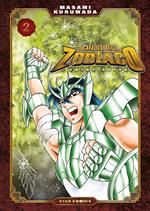 Star Comics - 9788822637949 - 18,90 € - Masami Kurumada - I cavalieri dello zodiaco. Saint Seiya. Final edition. Ediz. variant. Con Star card da collezione. Con 5 spillette. Vol. 1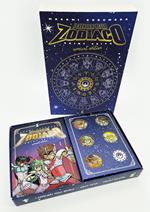 Star Comics - 9788822637543 - 7,90 € - Masami Kurumada - I cavalieri dello zodiaco. Saint Seiya. Final edition. Vol. 3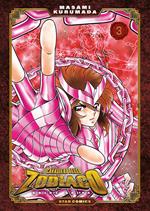 Star Comics - 9788822637796 - 7,90 € - Masami Kurumada - I cavalieri dello zodiaco. Saint Seiya. Final edition. Vol. 4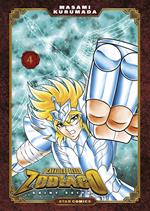 Star Comics - 9788822640406 - 7,90 € - Masami Kurumada - I cavalieri dello zodiaco. Saint Seiya. Final edition. Vol. 5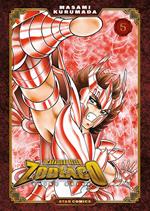 Star Comics - 9788822643940 - 7,90 € - Masami Kurumada - I cavalieri dello zodiaco. Saint Seiya. Final edition. Vol. 6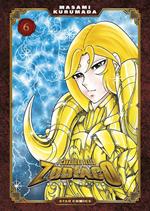 Star Comics - 9788822643988 - 7,90 € - Masami Kurumada - I cavalieri dello zodiaco. Saint Seiya. Final edition. Vol. 7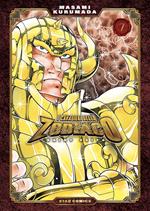 Star Comics - 9788822645418 - 7,90 € - Masami Kurumada - I cavalieri dello zodiaco. Saint Seiya. Final edition. Vol. 8Star Comics - 9788822648143 - 7,90 € - Masami Kurumada - I cavalieri dello zodiaco. Saint Seiya. Final edition. Vol. 9Star Comics - 9788822643353 - 5,20 € - Kei Urana, Hideyoshi Andou - Gachiakuta. Vol. 1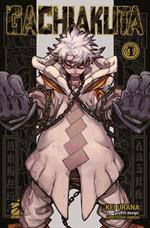 Star Comics - 9788822643469 - 5,20 € - Kei Urana, Hideyoshi Andou - Gachiakuta. Vol. 2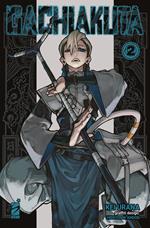 Star Comics - 9788822643483 - 6,90 € - Kei Urana, Hideyoshi Andou - Gachiakuta. Ediz. variant. Con star card da collezione. Con Adesivi. Vol. 2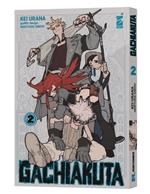 Star Comics - 9788822643490 - 5,20 € - Kei Urana, Hideyoshi Andou - Gachiakuta. Vol. 3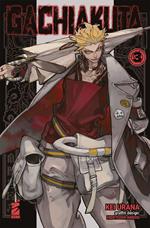 Star Comics - 9788822643544 - 6,90 € - Kei Urana, Hideyoshi Andou - Gachiakuta. Ediz. variant. Vol. 3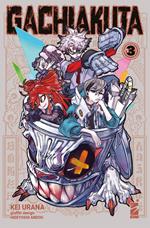 Star Comics - 9788822645142 - 5,20 € - Kei Urana, Hideyoshi Andou - Gachiakuta. Vol. 4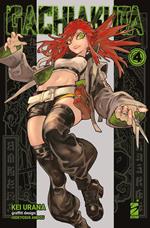 Star Comics - 9788822646439 - 5,20 € - Kei Urana, Hideyoshi Andou - Gachiakuta. Vol. 5Star Comics - 9788822647191 - 5,20 € - Kei Urana, Hideyoshi Andou - Gachiakuta. Vol. 6Star Comics - 9788822644510 - 19,00 € - Hiro Mashima - Edens zero. Starter pack. Vol. 1-4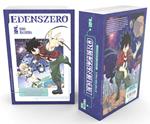 Star Comics - 9788822641342 - 18,00 € - Hajime Komoto - Mashle. Starter pack. Vol. 1-2-3-4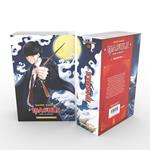 Star Comics - 9788822638243 - 5,90 € - Norihiro Yagi - Claymore. New edition. Con illustration card di «Ariadne in the blue sky». Vol. 1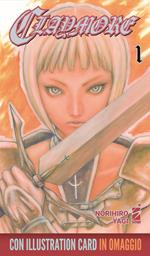 Star Comics - 9788822619952 - 6,50 € - Shinya Umemura, Takumi Fukui - Record of Ragnarok. Vol. 1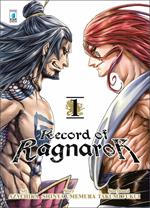 Star Comics - 9788822620422 - 6,50 € - Shinya Umemura, Takumi Fukui - Record of Ragnarok. Vol. 2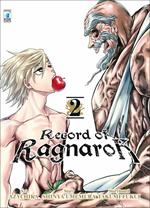 Star Comics - 9788822621023 - 6,50 € - Shinya Umemura, Takumi Fukui - Record of Ragnarok. Vol. 3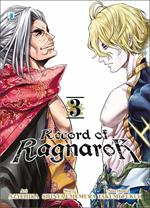 Star Comics - 9788822641960 - 20,00 € - Hiroyuki Takei - Shaman King. Starter pack. Vol. 1-4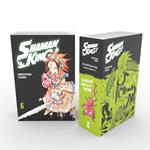 Star Comics - 9788822646408 - 7,90 € - Spica Aoki - Kaiju girl caramelise. Ediz. variant. Vol. 1Star Comics - 9788822646804 - 7,90 € - Katsuya Iwamuro - Shibatarian. Ediz. variant. Vol. 1Star Comics - 9788822646699 - 7,50 € - Genki Kawamura - Se i gatti scomparissero dal mondo. Vol. 1Star Comics - 9788822648396 - 7,50 € - Genki Kawamura - Se i gatti scomparissero dal mondo. Vol. 2